Технологическая карта дистанционного билингвального урока «Какую роль играет математика в нашей жизни?»Ссылка: https://sites.google.com/view/deutschmathe/%D0%B3%D0%BB%D0%B0%D0%B2%D0%BD%D0%B0%D1%8F-%D1%81%D1%82%D1%80%D0%B0%D0%BD%D0%B8%D1%86%D0%B0  Ф.И.О. учителей  Горбунова Наталья Леонидовна, учитель немецкого языка МАОУ «СОШ № 12» г. Перми, учитель высшей квалификационной категории; Комиссарова Екатерина Сергеевна, учитель немецкого языка МАОУ «СОШ № 12» г. Перми, учитель высшей квалификационной категории.     Предмет: немецкий языкКласс:  8 Тип урока: урок комплексного применения знаний по немецкому языку и математикеЦель урока (сформулирована для ученика)На этом урокеВы узнаете:какую роль играет математика в жизни людей,почему важно изучать математику,каким образом можно использовать математические знания в повседневной жизни.Вы научитесь:узнавать речевые образцы в речи,правильно употреблять речевые образцы в речи,объяснять решение текстовых задач по математике.Вы сможете:называть ситуации использования математических знаний в повседневной жизни, описывать значение математики в развитии мыслительной деятельности человека,решать текстовые задачи по математике на немецком языке, опираясь на текст задачи,расширить свой кругозор по темам «Учебные предметы», «Математика»,повысить мотивацию для дальнейшего изучения математики.Ключевые слова: argumentieren – аргументироватьbeim Einkaufen – при совершении покупокbeim Klavierspielen – во время игры на фортепьяно  beim Kochen – во время приготовления пищиbeim Schachspielen – во время игры в картыbenötigen – нуждатьсяdas Analysieren der Probleme – анализ проблемdas Blech – листовой металл, металлический листdas Lieblingsfach – любимый предметdas logische Denken – логическое мышлениеdas Rohr (-e) – трубаdas Tor – дверьdas Wesen aller Dinge – сущность всех вещейder Alltag – будни, повседневностьder Bereich – направление, отрасльder Beruf – профессияder Bestandteil – составляющаяder Futtervorrat – запас кормов der Schlüssel – ключder Schraube (-n) – винт, болтder Schulweg – дорога в школуder Stoff – ткань der Streifen – полосаder Unterricht – занятияdie Denkweise formen – формировать мышлениеdie Königin – царицаdie Mathematik – математикаdie Mehrwertsteuer – налог на добавленную стоимостьdie Wissenschaft – наукаdie Zahl – числоdiszipliniert arbeiten – работать дисциплинированно eine mathematische Aufgabe lösen – решать математическую задачуergeben – составлять (в итоге)für Handwerksarbeiten для ремесленных работim Straßenverkehr – в дорожном движении loslaufen – выйти, выходитьrechnen – считатьrestlich – остальной, оставшийся spätestens – самое позднееverbinden – связывать, соединятьzuzüglich – включая (например, налог)Речевой материал: лексика по теме «Распорядок дня», «Школьные будни», грамматика по темам «Порядок слов в повествовательных и вопросительных предложениях», «Инфинитивный оборот um … zu», «Инфинитив с частицей и без частицы zu».Ссылки на интерактивные упражнения1. Применение математики в повседневной жизни: https://learningapps.org/watch?v=puebw3uu221.2. Развитие мышления на уроках математики: https://learningapps.org/watch?v=pecmog8bj21. 3. Связь математики с другими науками: https://learningapps.org/watch?v=pd4vkycg321. 4. Видеофрагмент с шоу „Little Big Stars“: https://learningapps.org/watch?v=pw6njpa4c21.Используемые иллюстративные материалыhttps://www.t-online.de/leben/essen-und-trinken/id_82560262/einkaufen-so-sparen-sie-zeit-an-der-supermarktkasse-tipps.html https://www.cornelsen.de/empfehlungen/besser-mit-mathe/mathe-im-alltag/story-haustierhttp://kahnukehl.ofm.li/de/handwerksarbeiten https://www.cybercollege.io/news/gartenschule-bei-mathe-im-advent-ausgezeichnet/ https://www.fnp.de/frankfurt/metzgerei-soll-geschaeft-ankurbeln-11325173.html https://de.depositphotos.com/stock-photos/klavier.htmlhttps://www.elternwissen.com/schule-und-eltern/schulprobleme/art/tipp/die-besten-mathe-spiele-fuer-die-grundschule.htmlhttps://de.wikipedia.org/wiki/Schach https://www.startnext.com/klangfang/blog/beitrag/geschafft-p71819.html https://master-biologie-sante.univ-lille.fr/en/parcours-pph-enhttps://www.aeg-kaarst.eu/de/chemie.html https://www.studienscout-nl.de/soziologie-studium/https://world-sport.org/https://www.albert-schweitzer-realschule-dortmund.de/werken-ag/  https://st-ursula-gk.de/der-unterricht/fach/Erdkunde/ТемаWelche Rolle spielt Mathematik in unserem Leben? ЦельДеятельностная: формирование навыков диалогической речи.Содержательная: активизация лексического материала по темам «Распорядок дня», «Школьные будни», активизация грамматического материала по темам «Порядок слов в повествовательных и вопросительных предложениях», «Инфинитивные обороты um + zu», «Инфинитив с частицей и без частицы zu».ЗадачиОбразовательные: научить реализовывать полученные знания в речи;    Развивающие: развить логическое мышление и языковую интуицию учащихся;
Воспитательные: воспитывать трудолюбие и настойчивость в достижении цели.УУДЛичностные: умение работать в группе, паре; мотивация к работе на результат; осознание смысла коммуникации;Познавательные: умение поставить учебную задачу, выбрать способы ее решения; умение работать с информацией, устанавливать причинно-следственные связи;умение анализировать и применять полученные знания;Коммуникативные: умение выстраивать совместную работу в паре, группе.                                  Планируемые результатыЛичностные: мотивировать обучающихся к монотонной и длительной индивидуальной работе, научить взаимопомощи;Метапредметные: научить обучающихся использовать новую информацию для решения учебной задачи.Предметные:Знать: лексический материал по темам «Распорядок дня», «Школьные будни»; грамматический материал по темам «Порядок слов в повествовательных и вопросительных предложениях», «Инфинитивные обороты um + zu», «Инфинитив с частицей и без частицы zu»Уметь: рассказывать о повседневной жизни, правильно употреблять лексический и грамматический материал в речи.Ресурсы:Основные:  УМК по  предметам «немецкий язык», «математика» (учебник)Дополнительные: компьютер, аудио-колонки или наушники. Формы работы на уроке Индивидуальная, фронтальная, групповая, парнаяТехнологияОбучение развитию критического мышления, проблемное обучение.Дидактическая
структура 
урокаДеятельность
обучающихсяДеятельность
учителяЗадача этапаДидактическая
структура 
урокаДеятельность
обучающихсяДеятельность
учителяЗадача этапаЦелеполаганиеВремя: 5 минутыОпределяют тему урока. Смотрят на вопросы, отвечают на вопросы. Ставят цели на урок с помощью вопросов учителя и опор на сайте.Учитель предлагает определить тему урока, конкретизировать  цели урока с помощью вопросов.Тема урокаIhr seht die Äußerungen der großen Wissenschaftler wie Johann Carl Friedrich Gauß, Pythagoras und Roger Bacon. Was ist das Thema unserer bilingualen Stunde?Представлены высказывания великих личностей о математике.„Mathematik ist die Königin der Wissenschaft“ (Johann Carl Friedrich Gauß)„Die Zahl ist das Wesen aller Dinge“ (Pythagoras) „Mathematik ist das Tor und der Schlüssel zu den Wissenschaften“ (Roger Bacon)Meine erste Frage ist: Gehört Mathe zu euren Lieblingsfächern? Wenn ja – warum, wenn nein – warum? Möchtet ihr eure zukünftigen Berufe mit Mathematik verbinden? Was mich betrifft, habe ich in der Schule große Probleme mit Mathe gehabt. Ich habe gedacht, ich brauche dieses Fach nur um Abitur zu machen. Dann kann ich sie ruhig vergessen. Für immer. Поставить цели на урок. Мотивировать обучающихся на речевую деятельность.  Обсуждение материала
Время: 7 минутОбучающиеся высказывают предположения, отвечают на вопросы учителя.Записывают материал в тетрадь. 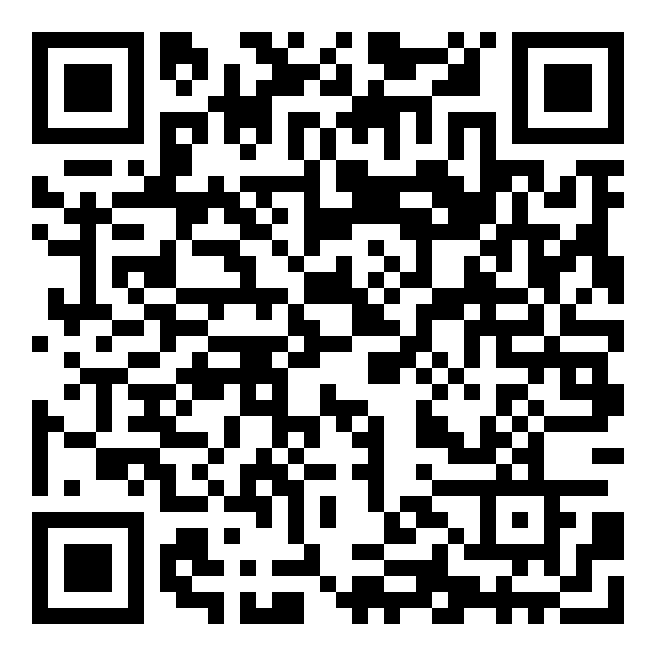 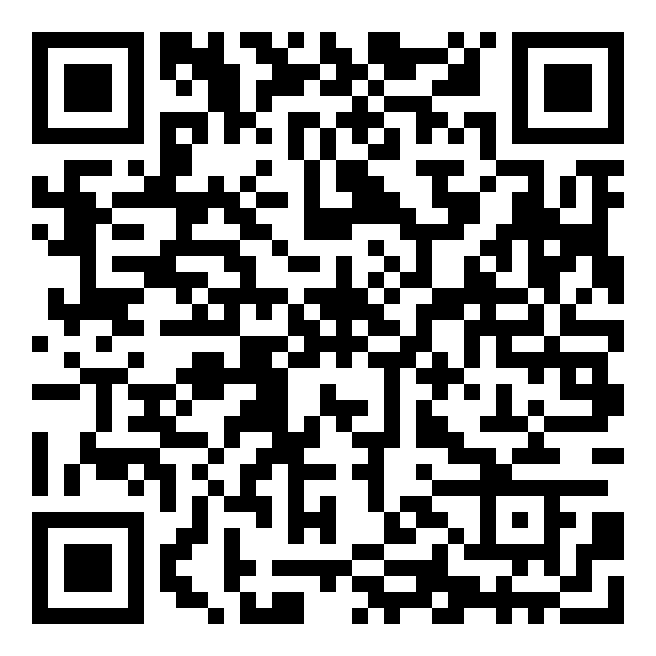 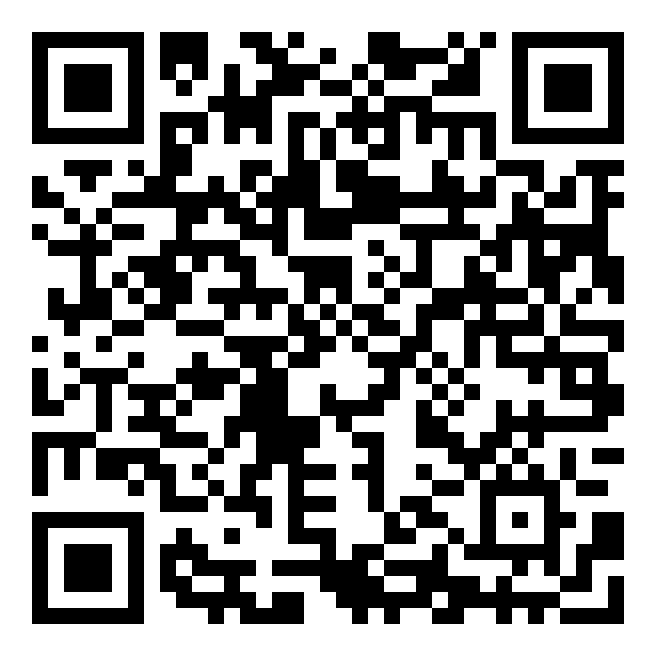 Излагает материал в форме создания проблемной ситуации, помогает актуализировать жизненный опыт, обобщить выводы.Математика в повседневной жизниAber mit der Zeit hat sich meine Meinung stark verändert. Ich habe verstanden. Mathematik ist überall. Sie ist das Alphabet unseres Lebens. Und jetzt versuche ich euch das zu beweisen. Mit eurer Hilfe natürlich.In welchen Bereichen unseres täglichen Lebens ist Mathe ein wichtiger Bestandteil? Link: https://learningapps.org/watch?v=puebw3uu221. Die Antworten: beim Einkaufen, beim Kochen, für Handwerksarbeiten, beim Reisen, um Alltag zu organisieren, im Straßenverkehr, beim Klavierspielen, beim Kartenspielen, beim Schachspielen.Математика и мышлениеUnbewusst rechnen wir alle den ganzen Tag lang.Sagt: Was fördert die Mathematik? Wählt die richtigen Antworten unter dem Link: https://learningapps.org/watch?v=pecmog8bj21.Aber ein weiterer wichtiger Punkt: Der Matheunterricht trägt dazu bei, unsere Denkweise zu formen, er fördert logisches Denken und das Analysieren der Probleme. Mit Hilfe der Mathematik lernen wir zu argumentieren, diszipliniert zu arbeiten. Mathematik ist die Lehre der Geduld. Man braucht oft viel Geduld, um eine mathematische Aufgabe zu lösen.Связь математики с другими наукамиUnd natürlich wird Mathe in fast allen Fächern benötigt. In welchen Fächern wird Mathe benötigt?Beantwortet diese Frage mit Hilfe der Aufgabe unter dem Link: https://learningapps.org/watch?v=pd4vkycg321. Делать выводы на основе жизненного опыта.Решение математических задач
Время: 25 минутОбучающиеся решают текстовые задачи на закрепление материала.Работают в парах.Контролирует выполнение работы. Jetzt gehen wir zum praktischen Teil unserer Stunde. Die Aufgaben zeigen, wie wichtig die mathematischen Kenntnisse im Alltag sind.Testaufgaben mit Auswahlantworten1. Ein Radfahrer fährt 15 km pro Stunde. Wie viele Stunden benötigt er für 45 km?(A) 2 h  (B) 3 h  (C) 4 h  (D) 5 h2. Sechs Schrauben kosten 0,96 €. Wie viel kosten 25 Schrauben?(A) 3 €  (B) 4 €  (C) 5 €  (D) 6 €3. 4 ½ m Stoff kosten 54 €. Wie viel kosten 7 m?(A) 42 €  (B) 84 €  (C) 90 €  (D) 105 €4. Eine Tasche kostet 150 € zuzüglich 19 % Mehrwertsteuer. Das sind (A) 165,00 €  (B) 178,00 €  (C) 178,50 €  (D) 180,00 €5. In neun Stunden werden 234 Motoren produziert.Wie viele sind es in einer halben Stunde?(A) 12  (B) 13  (C) 18  (D) 266. Für zwölf Hunde reicht der Futtervorrat für 60 Tage. Wie viele Tage reicht der Vorrat bei drei Hunden mehr?(A) 25 d  (B) 34 d  (C) 48 d  (D) 75 d7. Von einem drei Meter langen Rohr werden ⅚ abgeschnitten. Wie lang ist das restliche Stück Rohr?(A) 0,50 m  (B) 0,60 m  (C) 2,40 m  (D) 2,50 m8. Ein 1¾ m breites Blech wird in 20 cm breite Streifen geschnitten. Wie viele solcher Streifen ergibt das?(A) 7  (B) 8  (C) 9  (D) 109. Ein Zug führt um 10:45 Uhr in Duisburg ab. Nach 3½ Stunden soll er in Stuttgart sein. Wann kommt er an, wenn er 40 Minuten Verspätung hat?(A) 14:15 Uhr  (B) 14:45 Uhr  (C) 14:55 Uhr  (D) 15:00 Uhr10. Der Preis für 1 kg Tomaten wurde von 3 € pro kg auf 2,40 € pro kg heruntergesetzt.Wie viel Prozent Preisnachlass sind das?(A) 20 %  (B) 30 %  (C) 70 %  (D) 80 %11. Und jetzt die Schlussaufgabe:Uwes Schulweg.Uwe läuft zu Fuß zur Schule. Für den Weg benötigt er 23 Minuten. Die Schule beginnt um 8.10 Uhr. Uwe möchte noch 5 Minuten vor Unterrichtsbeginn in der Schule sein. Um wie viel Uhr muss Uwe spätestens zu Hause loslaufen?Die Rechnung: 1)23 min. + 5min. = 28 min. 2)8.10 – 28 min. = 7.42 min.Die Antwort: Uwe muss spätestens um 7.42 Uhr zu Hause loslaufen.Закрепить материал.ОцениваниеВремя: 2-3 минутыКаждый  подсчитывает количество баллов за урок и выставляет по шкале  отметку за урок.Помогает подвести итоги по критериям, выводит с учениками оценки.Самооценка по шкале.Рефлексия 
Время: 5 минутОбобщают информацию о важной роли математики в жизни.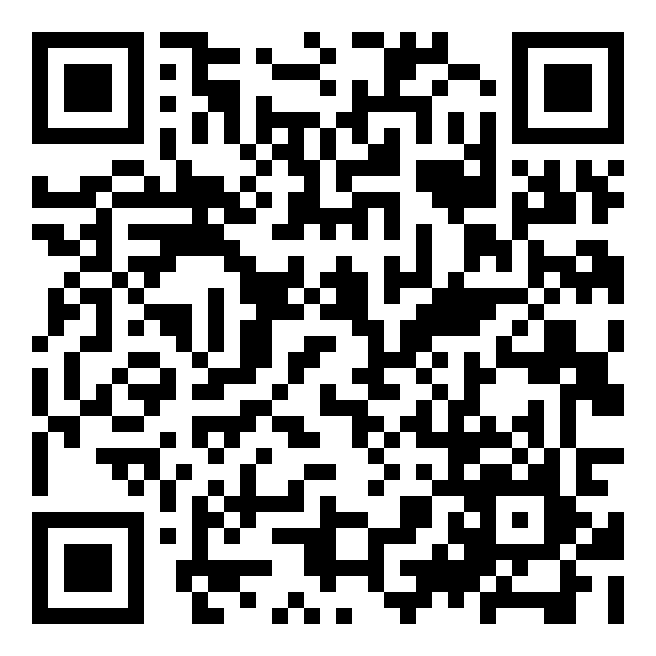 Оценивают полученные знания и умения (я умею / знаю / могу…). Дают оценку не только себе, но и остальным.Предлагает посмотреть видео, мотивирует обучающихся на изучение немецкого языка и математики.Die Zahl PI ist euch bekannt. Aber welche Zahlen stehen nach Null in dieser Zahl? 3,14 und weiter. Schaut euch das Videofragment der deutschen Show „Little Big Stars“ an. Ich wünsche euch auch so gut Mathe kennen, wie dieser Junge. Link: https://learningapps.org/watch?v=pw6njpa4c21. Задает вопросы (что мы узнали, чему научились, где можно применить эти знания).Sagt, was ihr nach diesem Unterricht machen könnt, möchtet oder müsst.Nach diesem Unterricht …… kann ich …… möchte ich …… muss ich noch…Мотивировать обучающихся на изучение немецкого языка и математики.Выявить возможные проблемные области и ошибки, оценить себя. Научить детей адекватно реагировать  на критику, тактично высказывать замечания.